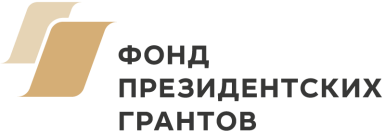 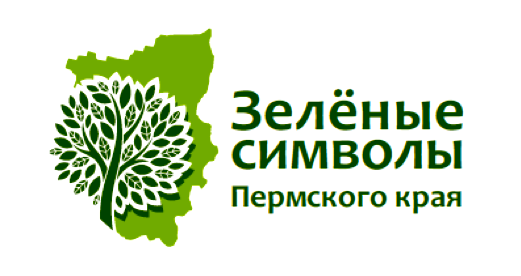 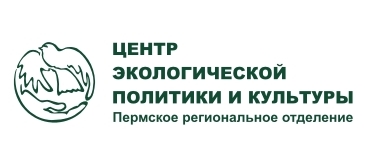 Первый краевой конкурс «Зеленые символы малой Родины»Региональное отделение Центра экологической политики и культуры при поддержке Фонда президентских грантов и ряда партнеров с 1 февраля  по 15 октября 2019 года организует конкурс на лучшую просветительскую кампанию «Зеленые символы малой родины».  В 2014 году жители Пермского края выбрали свои зеленые символы. Зеленым символом региона стало Гинкго -  «динозавровое» дерево,  представитель пермского геологического периода. А зелеными символами муниципальных образований избраны широко распространенные деревья и кустарники Пермского края. Конкурс объявлен для популяризации и развития зеленой символики в территориях и  приглашает к участию учреждения образования (детские сады, школы, учреждение дополнительного образования, техникумы, колледжи, вузы и т.п.) и культуры (дворцы, библиотеки, музеи и др.), СМИ, общественные организаций, творческие объединения города Перми и Пермского края. Конкурс  включает 2 направления: «Зеленые символы малой Родины – близкое и родное», «Символ края из глубины тысячелетий – Гинкго двулопастное». А также  4 номинации: познавательно-краеведческая, художественно-эстетическая, созидательная и комплексная. Принять участие в конкурсе можно с различными  проведенными мероприятиями, посвященными зеленым символам Пермского края, например: праздник дерева, урок, конференция, статьи в СМИ, экскурсия, поиск эталонных участков (самого старого, большого) зеленого символа муниципального образования,   выставка фоторабот и картин, концерт, спектакль,  ролик,  макет символов (дизайнерская разработка) сувенирной продукции с зеленой символикой, организованная посадка деревьев – зеленых символов малой родины, уборка и благоустройство мест насаждений зеленого символа муниципального образования, отметка символа на часто посещаемой территории и др. «Главная цель просветительской кампании – со слов Екатерины Овчинниковой, председателя  регионального отделения Центра экологической политики и культуры  -  чтобы взрослые  и дети узнали свои зеленые символы,  почувствовали их взаимосвязь с малой родиной и полюбили их».Более подробно о конкурсе и о зеленых символах Пермского края можно узнать в группе ВКонтакте «Зеленые символы Пермского края» -  https://vk.com/greensymbВсе коллективы - участники конкурса будут отмечены  грамотами и дипломами, а победители получат призы. Награждение состоится в ноябре в Перми на празднике «Зеленые символы Пермского края».  Около 70% территории Пермского  края – это леса:  средняя и южная тайга,  фрагменты широколиственных лесов. В список зеленых символов 46 муниципальных образований Пермского края входят 23 дерева и кустарника. В Перми с ними можно познакомиться в Аллее Пермского края, расположенной в сквере им. 250-летия г.Перми (Сад камней рядом с Пермью 2). Среди них  можно увидеть  как  доминирующие лесообразующие породы в Пермском крае (Ель сибирская  – символ 5 территорий, Сосна обыкновенная  – 5 территорий, Липа сердцелистная - 4 территории),  так и достаточно редкие, но аборигенные, например Кизильник черноплодный, символизирующий Кизеловский район.